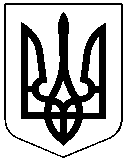 ЧЕРКАСЬКА РАЙОННА РАДАРОЗПОРЯДЖЕННЯ12.08.2022											№40Про нагородження ПочесноюГрамотою Черкаської районноїради і Черкаської районноїдержавної адміністраціїВідповідно до статті 55 Закону України "Про місцеве самоврядування в Україні", рішення районної ради від 18.02.2004 № 14-8 "Про Почесну Грамоту Черкаської районної ради і Черкаської районної державної адміністрації", враховуючи клопотання Державного підприємства "Смілянське лісове господарство" від 08.09.2022 №10-541зобов'язую:НАГОРОДИТИ Почесною Грамотою Черкаської районної ради і Черкаської районної державної адміністрації за сумлінну працю, вагомий особистий внесок у розвиток лісового господарства, активну життєву позицію та з нагоди Дня працівника лісу:КАТОЛІЧЕНКА Василя Олексійовича, єгера Мліївського лісництва Державного підприємства "Смілянське лісове господарство".БЕРЕЗНЯК Людмилу Вікторівну, бухгалтера Лісопункту Державного підприємства "Смілянське лісове господарство".ШАПОВАЛА Андрія Петровича, машиніста крану (кранівника) Лісопункту Державного підприємства  "Смілянське лісове господарство".Голова							Олександр ВАСИЛЕНКО